PRIMER TRIMESTRE DEL EJERCICIO 2018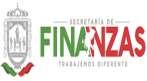 Con fundamento en el artículo 76 de la Ley General de Contabilidad Gubernamental que señala: los municipios, las demarcaciones territoriales de la Ciudad de México y en su caso, las entidades federativas, previo convenio de colaboración administrativa, difundirán en Internet la información relativa al Fondo de Aportaciones para el Fortalecimiento de los Municipios y de las Demarcaciones Territoriales de la Ciudad de México, especificando cada uno de los destinos señalados para dicho Fondo en la Ley de Coordinación Fiscal (FORTAMUN).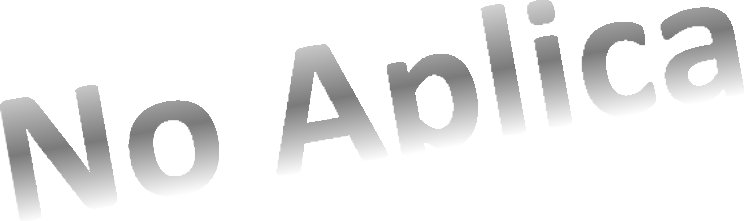 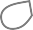 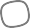 Considerando que:Es una obligación específicamente municipal.El Gobierno del Estado transfirió en tiempo y forma los recursos recibidos en los términos de la Ley de Coordinación Fiscal.No se tienen celebrados convenios de colaboración administrativa con municipios.